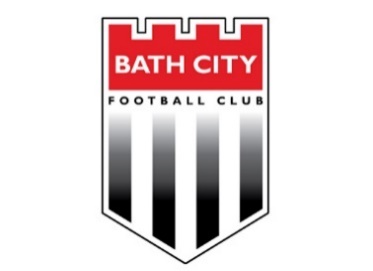 Report on the Bath City FC Board MeetingMon 30 Mar (Video/Conference call)Present: Nick Blofeld (Chair), Martin Powell, Paul Williams, Andrew Pierce, Shane Morgan, Jon Bickley, Michael Clayton, Joy Saunders, John ReynoldsFinancial Adviser: Chris ColesObservers: Carole Banwell, Bob Chester, Chris Flanaghan Financial situation update Paul provided a summary of the financial position during the coronavirus lockdown, explaining that the total banked included 20/21 season tickets sales and a donation from the Society. He has spoken to the bank to ask for an extension to our overdraft facility. All of the rental payments for March have been paid. Redevelopment Carole and Nick had a call with B&NES last week and were asked how the deal with Greenacre works and the Club’s current financial situation. The meeting envisaged with all interested parties will not proceed as it may compromise any future application process. Instead, a meeting with planning officers, the Club and Greenacre will take place to try and understand the scale of changes needed, and whether they are realistic/achievable (due to the sensitivity of the economic viability).  This would enable us to explore changes to the scheme to achieve planning. The planning appeals process has been suspended nationally during the current COVID-19 crisis. In the meantime, we have been offered 3rd party pro bono assistance to understand the strength of the appeal argument. Staffing during the COVID-19 lockdown   Everyone was last paid on 13th March. We have to work on the assumption that the Club will be closed for at least 3 months. The government’s furlough scheme gives security that we can guarantee staff 80% of their wages for its duration providing they are not continuing to work for the Club. It was agreed that we would apply for furlough for all players and football staff who have not played or worked since 14th March along with a further employee who has not worked since 24 March. A final employee will enter furlough on 1 April.Shane is comfortable about being kept on by the Club at usual wages met by the Club to ensure that facilities, security and merchandise sales aspects are kept ticking over. FundraisingThe situation is fluid and fast moving with no idea yet when we might be able to resume either football or other commercial activities at the Club. The fundraising group agreed at the last meeting have met and are looking at two key strands of work. Planning for these will be advanced as far as possible with a view to having them ready to launch as and when the time is right: “War Cabinet”A core group of Directors will be convened to make day to day decisions as necessary whilst the current situation is so fast moving. Actions from last Board, Previous Board Meeting Minutes 	Paul is awaiting a response from the League re loans, contracts and registrations 	Minutes of last meeting agreed: proposer: Martin, seconder; John Society & Supporter’s update A group of volunteers have made good progress in phoning 54 supporters they think may be in a vulnerable position – 45 have been contacted so far and have been grateful the Club is thinking of them. The Society committee met last Thursday. It is very unlikely the AGM will happen in June, so are going to aim for September. At the appropriate time they will have to give 8 weeks’ notice, including the intention to re-elect two board members. One will be the new Commercial Director, the other will be one from Shane, Martin or Nick. Working Group Reports/AOBJoy circulated a report prior to the meeting on the work being undertaken by the Club in partnership with others to support vulnerable community members during the lockdown. Shane has been liaising with the Blood Donor unit who have offered us more dates between now and September. Latest season tickets: 62 sold bringing in £14k, £618 has been pledged and £1,400 merchandise sales.  A £2k donation has been received. John Reynolds expressed his thanks to Paul Williams for his work and to everyone for their part in keeping the Club a united family. Martin passed on the sad news that Dave Mann, a long-time supporter, has moved to Dorothy House after a long battle with cancer. Date of next meeting – April 27th 2020Meeting ended at 20:50